Spellings 18.6.21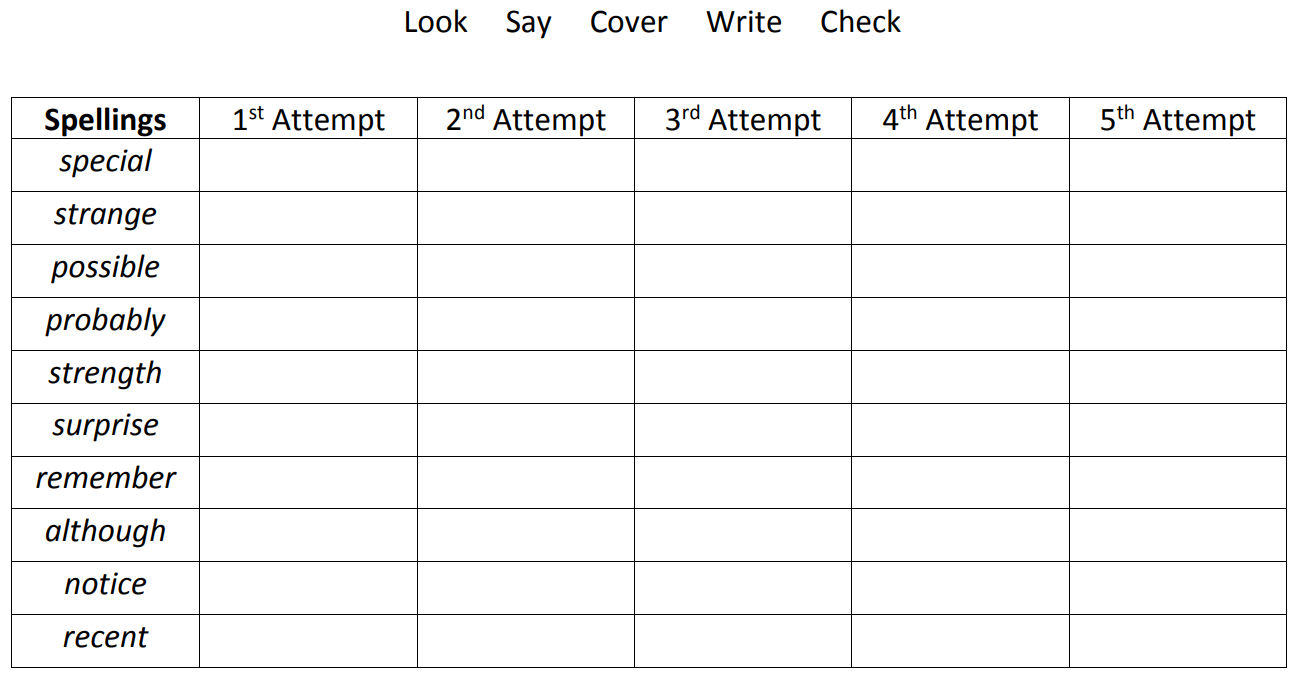 